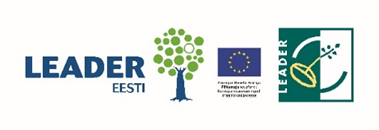 MTÜ Virumaa Koostöökogu juhatuse protokoll 		         26.11.2022 nr 133E-kirja teelKoosoleku juhataja: Andrea Eiche Koosoleku protokollija: Kadri KuusmikOsalejad: Gerri Alamets (EMTAK 94995), Kaja Kreisman (EMTAK 55201), Sigrid Välbe (EMTAK 56101), Andrea Eiche (EMTAK 85529), Valdek Haugas (EMTAK 96011) Rauno Võrno (EMTAK 84114) Eve Ojala-Bakradze (EMTAK 84114)PÄEVAKORDVihmavarju taotlusvooru vormide kinnitamineVihmavarju taotluste hindamise töörühma kinnitamine